Załącznik nr 2 do umowy nr…./2021/BIPLAN ROZMIESZCZENIA SYSTEMU KOLEJKOWEGO - CIECHANÓW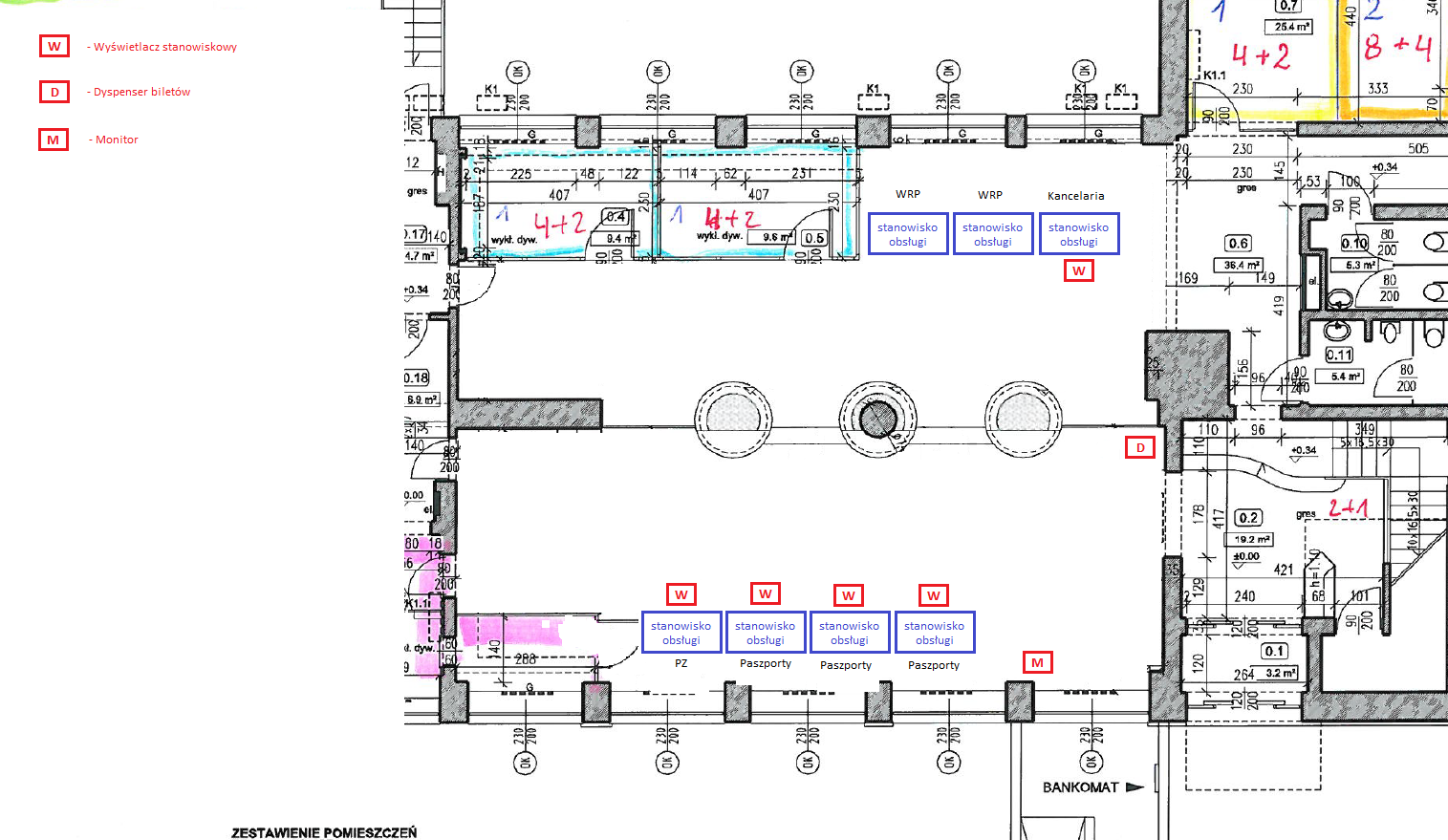 